Приложение к решению Обнинского городского Собрания «О согласовании проекта постановления Администрации города «О внесении изменений в постановление Администрации города от 29.11.2018 № 1925-п «Об установлении размера платы за содержание жилого помещения для нанимателей жилых помещений  государственного жилищного фонда, проживающих в многоквартирных домах, расположенных  на территории МО «Город Обнинск» от 25.12.2018 № 09-49                                                                                                                                                                Проект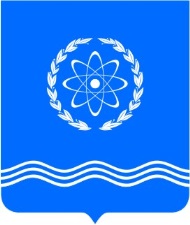 Калужская областьАДМИНИСТРАЦИЯ ГОРОДА ОБНИНСКАПОСТАНОВЛЕНИЕ   ___________  № __________ О внесении изменений в постановлениеАдминистрации города от 29.11.2018№ 1925-п «Об установлении  размера  платы за содержание жилого помещениядля нанимателей жилых помещений государственного жилищного фонда,проживающих в многоквартирных домах,расположенных на территории МО «Город Обнинск»  	 На основании ч.1, ч.4 ст. 154, ст. 156 Жилищного кодекса Российской Федерации, ч. 9 ст.  12, ст. 20 Федерального закона от 29.06.2015 № 176-ФЗ «О внесении изменений в Жилищный кодекс Российской Федерации и отдельные законодательные акты Российской Федерации»,  Федерального  Закона от 03.08.2018 № 303-ФЗ (ред. от 30.10.2018) «О внесении изменений в отдельные законодательные акты Российской Федерации о налогах и сборах», Правил содержания общего имущества в многоквартирном доме, утвержденных постановлением Правительства Российской  Федерации от 13.08.2006 № 491 «Об утверждении Правил содержания общего имущества в многоквартирном доме и Правил изменения размера платы за содержание и ремонт жилого помещения в случае оказания услуг и выполнения работ по управлению, содержанию и ремонту общего имущества в многоквартирном доме ненадлежащего качества и (или) с перерывами, превышающими установленную продолжительность»,  Постановления Правительства Российской Федерации от 03.04.2013 № 290 «О минимальном перечне услуг и работ, необходимых для обеспечения надлежащего содержания общего имущества в многоквартирном доме, и порядке их оказания и выполнения» (вместе с «Правилами оказания услуг и выполнения работ, необходимых для обеспечения надлежащего содержания общего имущества в многоквартирном доме»),  в соответствии с Уставом МО «Город Обнинск», Порядком установления тарифов на услуги муниципальных организаций муниципального образования «Город Обнинск», утвержденным Решением Обнинского городского Собрания городского округа «Город Обнинск» от 22.01.2009 № 07-69, Заявлением и расчетами - обоснованиями предоставленными Жилищно-эксплуатационным (коммунальным) отделом №1 г. Смоленск филиал ФГБУ «ЦЖКУ»  Минобороны России (по ЗВО), решением Обнинского городского Собрания городского округа «Город Обнинск» от ___ №____ и письмом прокуратуры города Обнинска от 13.12.2018 № 7-27-2018ПОСТАНОВЛЯЮ:1. Внести следующие изменения в постановление Администрации города от 29.11.2018 № 1925-п «Об установлении размера платы за содержание жилого помещения для нанимателей жилых помещений  государственного жилищного фонда, проживающих в многоквартирных домах, расположенных  на территории МО «Город Обнинск»  (далее-Постановление):1.1. Приложение к Постановлению изложить в новой редакции (прилагается).	2.Настоящее постановление подлежит официальному опубликованию и вступает в силу с 01.01.2019 г.Глава Администрации города				   	                           В.В. ШапшаПриложение к постановлениюАдминистрации города__________№__________Размер платы за содержание жилого помещения для нанимателей жилых помещений государственного жилищного фонда, проживающих в многоквартирных домах, расположенных   на территории МО «Город Обнинск»       № п/пАдрес многоквартирного домаРазмер платы за содержание жилого помещения с НДС ( руб./кв. м в мес.общей площади )1Улица Курчатова, д. 47/111,892Улица Курчатова, д. 47/212,203.Улица Победы, д. 1510,524.Улица Победы, д. 3124,38